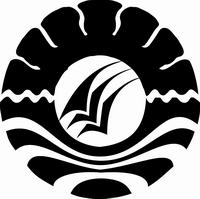 SKRIPSIPENGGUNAAN MEDIA STICK HURUF DALAM  MENINGKATKAN KEMAMPUAN MEMBACA PADA MURID TUNAGRAHITA RINGAN KELAS DASAR II DI SLB C YPPLB 2 MAKASSARMUHAMMAD SIDDIEQJURUSAN PENDIDIKAN LUAR BIASAFAKULTAS ILMU PENDIDIKANUNIVERSITAS NEGERI MAKASSAR2014